Nuttapon Chaiduangsri, D.Eng.อาจารย์ ดร.ณัฏฐพล ไชยดวงศรี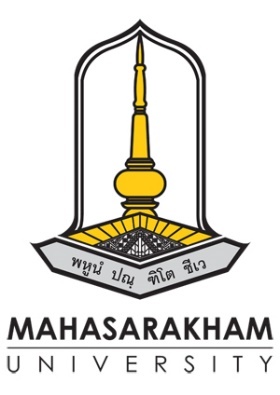 Biographical DataField of Electrical Engineering, Faculty of Engineering, Mahasarakham UniversityKhamriang Sub-District, Kantarawichai District,Maha Sarakham 44150 Thailand Tel: 084-5154371Email: nuttapon.c@msu.ac.th   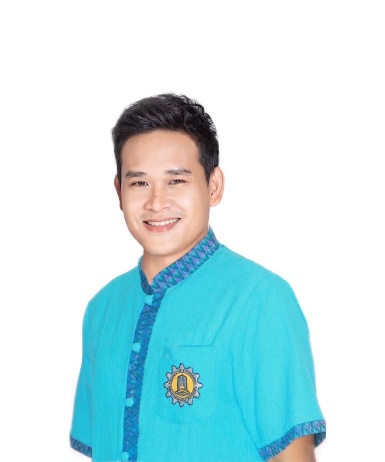 Education and Qualifications:2021    D.Eng. (Electrical Engineering),	King Mongkut's Institute of Technology Ladkrabang, Thailand 2015	M.Eng. (Electrical Engineering),           Khon Kaen University, Thailand2012	B.Eng. (Electrical Engineering),	Khon Kaen University, ThailandPresent Position:2021 – Lecturer of Electrical Engineering             Faculty of Engineering, Mahasarakham UniversityWork Experience:2015 – 2021 Senior Engineer, Recording Head Test Development
Seagate Technology (Thailand) Ltd, Samut Prakan, ThailandTraining Crouse/License:  2012    ภาคีวิศวกรสาขาวิศวกรรมไฟฟ้า (กำลัง) 
Professional Engineer of Associate Electrical Engineer (Power)Expertise Field: Electric VehicleData Storage TechnologyArtificial Intelligence and Machine LearningTeaching Subjects:0300110  Computer Programming 0308109  Engineering Paradigm0308166  Practical Maintenance 6Recent Publications:Journal Papers (International)Khunkitti, P., Pituso, K., Chaiduangsri, N., Siritaratiwat, A. (2021). Optimal Sizing of CPP-GMR Read Sensors for Magnetic Recording Densities of 1–4 Tb/in². IEEE Access. 9: 130758-130766.Chaiduangsri, N., Kaitwanidvilai, S., Tongsomporn, D. (2021). Influence of Recorded Pattern on Background Interference impact in Magnetic Recording. Journal of Physics: Conference Series. 1996: 012009.Kaitwanidvilai, S., Chaiduangsri, N., Tongsomporn, D. (2020). Experimental Study of Media Heat Sink Thickness Impact on Signal-to-Noise Ratio in Heat-Assisted Magnetic Recording, Japanese Journal of Applied Physics. 59.Kaitwanidvilai, S., Chaiduangsri, N., Tongsomporn, D. (2018). Impact of Background Interference on Signal-to-Noise Ratio in Heat-Assisted Magnetic Recording. IEEE Magnetics Letters. 9: 4506704.Chaiduangsri, N., Kaewrawang, A., Chooruang, K., Tongsomporn, D. (2015). Investigation of Perpendicular Magnetic Recording Footprint by Spin-Stand Microscopy. Applied Mechanics and Materials. 781: 215-218.